ОБАВЕШТЕЊЕ
о закљученом уговору у поступку јавне набавке мале вредностиВрста предмета набавке: добра.Опис предмета набавке Израда пројеката за складиште боца под притиском  (ознака из општег речника набавки: 71320000 - Услуге техничког пројектовања), ЈНМВ бр. 67/14 III.Процењена вредност јавне набавке је 200.000 динара (без ПДВ-а).Уговорена вредност јавне набавке:  156.000 динара, без урачунатог  ПДВ-а, а са урачунатим ПДВ-ом је 187.200 динара. Критеријум за доделу уговора: најнижа понуђена цена.Број примљених понуда: 1 (jедна)Највиша понуђена цена код прихватљивих понуда: 156.000 динара без ПДВ-а.Најнижа понуђена цена код прихватљивих понуда: 156.000  динара без ПДВ-а.Део или вредност уговора који ће се извршити преко подизвођача:  даДатум доношења одлуке о додели уговора: 10.12.2014. године.Датум закључења уговора: 19.12.2014. године.Основни подаци о добављачу: „ПЕТРОЛ ПРОЈЕКТ“ 26000 ПАНЧЕВО, улица Моше Пијаде број 19, ПИБ: 103350677,  матични број: 08812322, број рачуна: 160-111526-51 назив банке: BANCA INTESA, телефон: 013/302-615; телефакс: -,  E-mail: petrol@gmail.com, кога заступа Јасмина Дангубић, (у даљем тексту: вршилац услуга) са подизвођачима:„ОВГ  РИСК“ 26000 ПАНЧЕВО, ул. Његошева бр.1а, ПИБ: 108169024,  матични број: 63264245, кога заступа Славомир Главоњић и„МЕРИТУМ“ д.о.о. 21000 Нови Сад, Католичка порта 4, ПИБ: 104442956, матични број: 20094419, кога заступа Бранислав Ерцег.Период важења уговора:  31.01.2015. године.Лице за контакт: Драгица Радуловић; 064/850 70 12; dragica.radulović@grejanje-pancevo.co.rs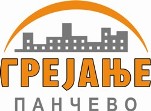 Јавно Комунално Предузеће„ГРЕЈАЊЕ“Цара Душана 7ПанчевоТел: +381 13 319 241, фаx: +381 13 351 270 grejanje@panet.co.rswww.grejanje-pancevo.co.rsДатум: 22 .12.2014. год.